 元 培 醫 事 科 技 大 學 學 生 退 費 申 請 表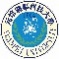 備註：各項退費申請，需檢附繳費證明。學雜費、住宿費退費，依據教育部「專科以上學校學雜費收取辦法」辦理。休退學申請日期，依學校行事曆為準並申請退費金額。休/退學學雜費申請退費請洽註冊組承辦人。電話：03-6102213、#2218、#2220、#2219。住宿費申請退費請洽生活輔導組承辦人。電話：03-6102235。學分費申請退費請洽課務組承辦人。電話：03-6102226、#2225。停車費申請退費請洽事務組承辦人。依據「元培醫事科技大學校內汽車停車場收費標準及管理要點」辦理，電話：03-6102382。姓名學號日間部進修部進專□研究所 □二技 □四技              __________________所系(科)    年    班□研究所 □二技 □四技              __________________所系(科)    年    班住址聯絡電話退費項目1.休學。2.退學。3.溢繳                費。4.退學分費(加退選) 。1.休學。2.退學。3.溢繳                費。4.退學分費(加退選) 。1.休學。2.退學。3.溢繳                費。4.退學分費(加退選) 。5.退電腦及網路通訊使用費。6.退住宿費。7.退停車費。8.其他                             。5.退電腦及網路通訊使用費。6.退住宿費。7.退停車費。8.其他                             。5.退電腦及網路通訊使用費。6.退住宿費。7.退停車費。8.其他                             。退費方式親自至出納組領取支票﹝請攜帶證明文件及私章﹞第一商業銀行帳號(限學生本人)                          掛號郵寄：□本人   □親友               。(請檢附28元掛號回郵信封)     郵寄地址：□□□       縣市       鄉鎮區        村里         路街                        段       巷       弄       號       樓之      □ 助學貸款退還台灣銀行。□ 其他                                                            親自至出納組領取支票﹝請攜帶證明文件及私章﹞第一商業銀行帳號(限學生本人)                          掛號郵寄：□本人   □親友               。(請檢附28元掛號回郵信封)     郵寄地址：□□□       縣市       鄉鎮區        村里         路街                        段       巷       弄       號       樓之      □ 助學貸款退還台灣銀行。□ 其他                                                            親自至出納組領取支票﹝請攜帶證明文件及私章﹞第一商業銀行帳號(限學生本人)                          掛號郵寄：□本人   □親友               。(請檢附28元掛號回郵信封)     郵寄地址：□□□       縣市       鄉鎮區        村里         路街                        段       巷       弄       號       樓之      □ 助學貸款退還台灣銀行。□ 其他                                                            親自至出納組領取支票﹝請攜帶證明文件及私章﹞第一商業銀行帳號(限學生本人)                          掛號郵寄：□本人   □親友               。(請檢附28元掛號回郵信封)     郵寄地址：□□□       縣市       鄉鎮區        村里         路街                        段       巷       弄       號       樓之      □ 助學貸款退還台灣銀行。□ 其他                                                            親自至出納組領取支票﹝請攜帶證明文件及私章﹞第一商業銀行帳號(限學生本人)                          掛號郵寄：□本人   □親友               。(請檢附28元掛號回郵信封)     郵寄地址：□□□       縣市       鄉鎮區        村里         路街                        段       巷       弄       號       樓之      □ 助學貸款退還台灣銀行。□ 其他                                                            親自至出納組領取支票﹝請攜帶證明文件及私章﹞第一商業銀行帳號(限學生本人)                          掛號郵寄：□本人   □親友               。(請檢附28元掛號回郵信封)     郵寄地址：□□□       縣市       鄉鎮區        村里         路街                        段       巷       弄       號       樓之      □ 助學貸款退還台灣銀行。□ 其他                                                            退費計算(會計室填寫)□ 新生、轉學生(不保留學籍) 於開學日前申請退學者，扣除5%行政費用，其餘95%全額退費。□ 開學日前申請休/退學，全額退費。□ 開學日後(含開學日當天)未逾學期1/3申請休/退學，退還學雜費(學分費)及其餘各費2/3(不含學生團體保險費)。□ 逾學期1/3未逾2/3申請休/退學者，退還學雜費(學分費)及其餘各費1/3。(不含學生團體保險費)。□ 其他                                                                                                            應退總金額【請填寫阿拉伯數字】：新台幣             元整。 承辦人員                □ 新生、轉學生(不保留學籍) 於開學日前申請退學者，扣除5%行政費用，其餘95%全額退費。□ 開學日前申請休/退學，全額退費。□ 開學日後(含開學日當天)未逾學期1/3申請休/退學，退還學雜費(學分費)及其餘各費2/3(不含學生團體保險費)。□ 逾學期1/3未逾2/3申請休/退學者，退還學雜費(學分費)及其餘各費1/3。(不含學生團體保險費)。□ 其他                                                                                                            應退總金額【請填寫阿拉伯數字】：新台幣             元整。 承辦人員                □ 新生、轉學生(不保留學籍) 於開學日前申請退學者，扣除5%行政費用，其餘95%全額退費。□ 開學日前申請休/退學，全額退費。□ 開學日後(含開學日當天)未逾學期1/3申請休/退學，退還學雜費(學分費)及其餘各費2/3(不含學生團體保險費)。□ 逾學期1/3未逾2/3申請休/退學者，退還學雜費(學分費)及其餘各費1/3。(不含學生團體保險費)。□ 其他                                                                                                            應退總金額【請填寫阿拉伯數字】：新台幣             元整。 承辦人員                □ 新生、轉學生(不保留學籍) 於開學日前申請退學者，扣除5%行政費用，其餘95%全額退費。□ 開學日前申請休/退學，全額退費。□ 開學日後(含開學日當天)未逾學期1/3申請休/退學，退還學雜費(學分費)及其餘各費2/3(不含學生團體保險費)。□ 逾學期1/3未逾2/3申請休/退學者，退還學雜費(學分費)及其餘各費1/3。(不含學生團體保險費)。□ 其他                                                                                                            應退總金額【請填寫阿拉伯數字】：新台幣             元整。 承辦人員                □ 新生、轉學生(不保留學籍) 於開學日前申請退學者，扣除5%行政費用，其餘95%全額退費。□ 開學日前申請休/退學，全額退費。□ 開學日後(含開學日當天)未逾學期1/3申請休/退學，退還學雜費(學分費)及其餘各費2/3(不含學生團體保險費)。□ 逾學期1/3未逾2/3申請休/退學者，退還學雜費(學分費)及其餘各費1/3。(不含學生團體保險費)。□ 其他                                                                                                            應退總金額【請填寫阿拉伯數字】：新台幣             元整。 承辦人員                □ 新生、轉學生(不保留學籍) 於開學日前申請退學者，扣除5%行政費用，其餘95%全額退費。□ 開學日前申請休/退學，全額退費。□ 開學日後(含開學日當天)未逾學期1/3申請休/退學，退還學雜費(學分費)及其餘各費2/3(不含學生團體保險費)。□ 逾學期1/3未逾2/3申請休/退學者，退還學雜費(學分費)及其餘各費1/3。(不含學生團體保險費)。□ 其他                                                                                                            應退總金額【請填寫阿拉伯數字】：新台幣             元整。 承辦人員                申  請  人申  請  人申請日期       年       月      日       年       月      日承辦單位承 辦 人特殊原因，請填寫意見總 務 處承辦單位承 辦 人特殊原因，請填寫意見會 計 室承辦單位單 位 主 管副 校 長承辦單位單 位 主 管校 長